Руководитель МКУК «Методический центр культуры»                                                                                                     М.В. Дмитриева                                                                                                                                МПОТЧЕТпо проведению мероприятий в рамках реализации государственной программы Краснодарского края «Противодействие незаконному обороту наркотиков» в учреждениях культуры муниципального образования город-курорт Геленджикза июнь 2023 года ОТЧЕТпо проведению мероприятий в рамках реализации государственной программы Краснодарского края «Противодействие незаконному обороту наркотиков» в учреждениях культуры муниципального образования город-курорт Геленджикза июнь 2023 года ОТЧЕТпо проведению мероприятий в рамках реализации государственной программы Краснодарского края «Противодействие незаконному обороту наркотиков» в учреждениях культуры муниципального образования город-курорт Геленджикза июнь 2023 года ОТЧЕТпо проведению мероприятий в рамках реализации государственной программы Краснодарского края «Противодействие незаконному обороту наркотиков» в учреждениях культуры муниципального образования город-курорт Геленджикза июнь 2023 года ОТЧЕТпо проведению мероприятий в рамках реализации государственной программы Краснодарского края «Противодействие незаконному обороту наркотиков» в учреждениях культуры муниципального образования город-курорт Геленджикза июнь 2023 года ОТЧЕТпо проведению мероприятий в рамках реализации государственной программы Краснодарского края «Противодействие незаконному обороту наркотиков» в учреждениях культуры муниципального образования город-курорт Геленджикза июнь 2023 года ОТЧЕТпо проведению мероприятий в рамках реализации государственной программы Краснодарского края «Противодействие незаконному обороту наркотиков» в учреждениях культуры муниципального образования город-курорт Геленджикза июнь 2023 года № п/пНаименование мероприятияДата, время и место проведенияПривлечение специалистов других ведомств (краткое описание выступлений)Общее количество участников, из них до 18 лет, от 18 до 29 лет, от 29 лет и старше)Фото, краткое описание Ответственный специалист1Диалог«Что лучше: синица в руках или журавль в небе»13.06.202316.00врач-психолог наркологического кабинета Плотникова Ирина Николаевна25(до 18 лет – 22 человек, от 18 до 29 – 3 человек)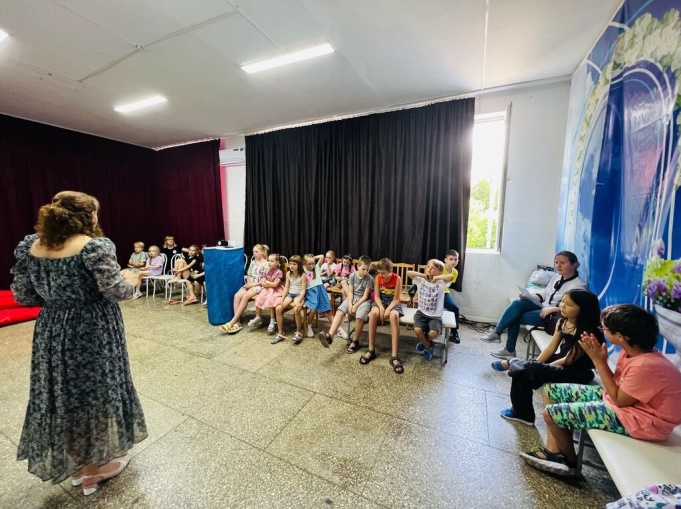 13 июня в МБУК «ЦКД «Творчество» состоялся диалог «Что лучше: синица в руках или журавль в небе». Перед основной частью мероприятия, для ребят провели викторину на выявление знаний о здоровом образе жизни. Гостем мероприятия стал врач-психолог наркологического кабинета Плотникова Ирина Николаевна, она провела для детей специализированный тренинг – «передаем улыбку другу». Затем, специалист задала вопросы: что такое здоровый образ жизни, какие бывают вредные привычки и как они влияют на здоровье. После этого ребятам надо было выбрать какие привычки хорошие, а какие плохие из тех, что были перечислены специалистом. Следующим шагом стала игра «такая привычка у меня есть/нет». Итогом мероприятия стал совет от психолога как же все-таки замотивировать себя делать полезные дела. Как избавиться от вредных привычек, чтобы они не переросли в зависимость, и все дети были здоровы и счастливы.Скрипка Е.О.,и.о. директора 8-86141-5-16-592Диалог-обсуждение«Нет-наркотикам»30.06.202316.00-18(до 18 лет – 14, от 18 до 29 – 4 человек)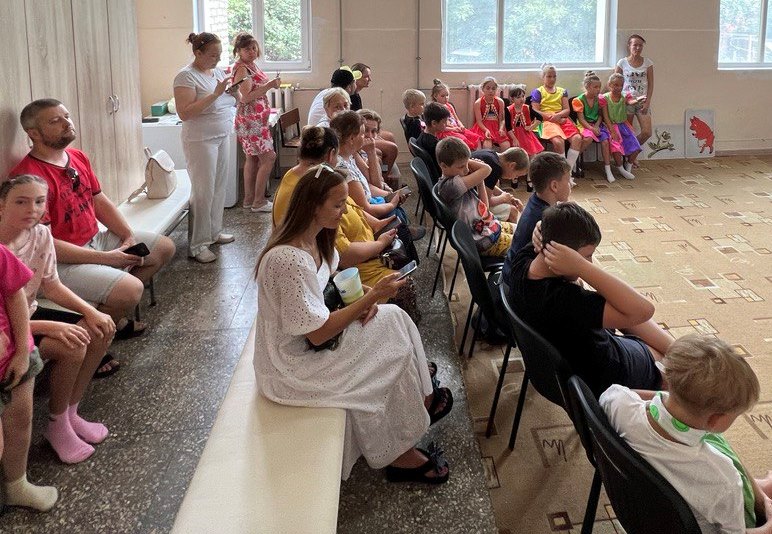 30 июня в МБУК «ЦКД «Творчество» состоялся диалог-обсуждение «Нет наркотикам». В легкой, доброй форме, поговорили с детьми и их родителями о том, что употребление вредных веществ неблагоприятно сказывается на жизни и здоровье каждого человека. Узнали у детей о их занятости в свободное время, их увлечениях и хобби. Вместе с ребятами и их родителями сделали однозначный вывод, что наш путь будет позитивным, творческим, здоровым и без раличных вредных привычек.Прозоровская Нина Алексеевна, директор 8-918-481-22-71